ПРОЕКТРоссийская ФедерацияСамарская область, Кинель-Черкасский районсельское поселение ПодгорноеСОБРАНИЕ ПРЕДСТАВИТЕЛЕЙР Е Ш Е Н И Еот ____                                                                                                                        № ___Принято Собраниемпредставителей сельскогопоселения Подгорное________ №___В целях приведения Правил землепользования и застройки сельского поселения Подгорное муниципального района Кинель - Черкасский Самарской области в соответствие с требованиями Градостроительного Кодекса Российской Федерации, с учетом заключения о результатах публичных слушаний по проекту изменений в Правила землепользования и застройки сельского поселения Подгорное муниципального района Кинель - Черкасский Самарской области от 15.06.2020, руководствуясь статьями 31, 33 Градостроительного Кодекса Российской Федерации, статьей 14 Федерального закона от 06.10.2003 № 131-ФЗ «Об общих принципах организации местного самоуправления в Российской Федерации», Уставом сельского поселения Подгорное муниципального района Кинель - Черкасский, Собрание представителей сельского поселения Подгорное муниципального района Кинель - Черкасский Самарской областиРЕШИЛО:1. Внести в Правила землепользования и застройки сельского поселения Подгорное муниципального района Кинель - Черкасский Самарской области, утвержденные решением Собрания представителей сельского поселения Подгорное от 25.12.2013 № 54 (в редакции решений Собрания представителей сельского поселения Подгорное муниципального района Кинель-Черкасский от 09.11.2015 № 3-1, от 11.04.2017 № 2-4, от 02.02.2018 № 1-1, от 18.06.2018 № 9-1, от 13.09.2019 № 15-2 (далее по тексту – Правила)), следующие изменения:1.1. Изменить часть границы территориальной зоны (далее по тексту – зона) Ж2 - зона застройки индивидуальными жилыми домами и малоэтажными жилыми домами блокированной застройки на зону О1 - зона делового, общественного, коммерческого назначения в п. Подгорное в районе ул. Ленина и ул. Мира, согласно приложению 1 к настоящему решению.1.2. Внести изменения в Правила, в целях приведения в соответствие с требованиями Федерального закона от 27.12.2019 № 472-ФЗ «О внесении изменений в Градостроительный кодекс Российской Федерации и отдельные законодательные акты Российской Федерации».1.3. Внести изменения в статью 29 Правил в пункте 6 таблицы – Максимальная площадь земельного участка для ведения личного подсобного хозяйства, кв.м. – значение «3000» заменить значением «5000».1.4. Внести изменени в карту градостроительного зонирования сельского поселения Подгорное муниципального района Кинель - Черкасский Самарской области, согласно приложению №1.2. Опубликовать настоящее решение в газете «Вестник Подгорного» и разместить на официальном сайте Администрации Кинель – Черкасский района в информационно-коммуникационной сети «Интернет» https://kinel-cherkassy.ru.3. Настоящее решение вступает в силу со дня официального опубликования.Председатель Собрания представителей сельского поселения Подгорное                                                             Т.С. Ямщикова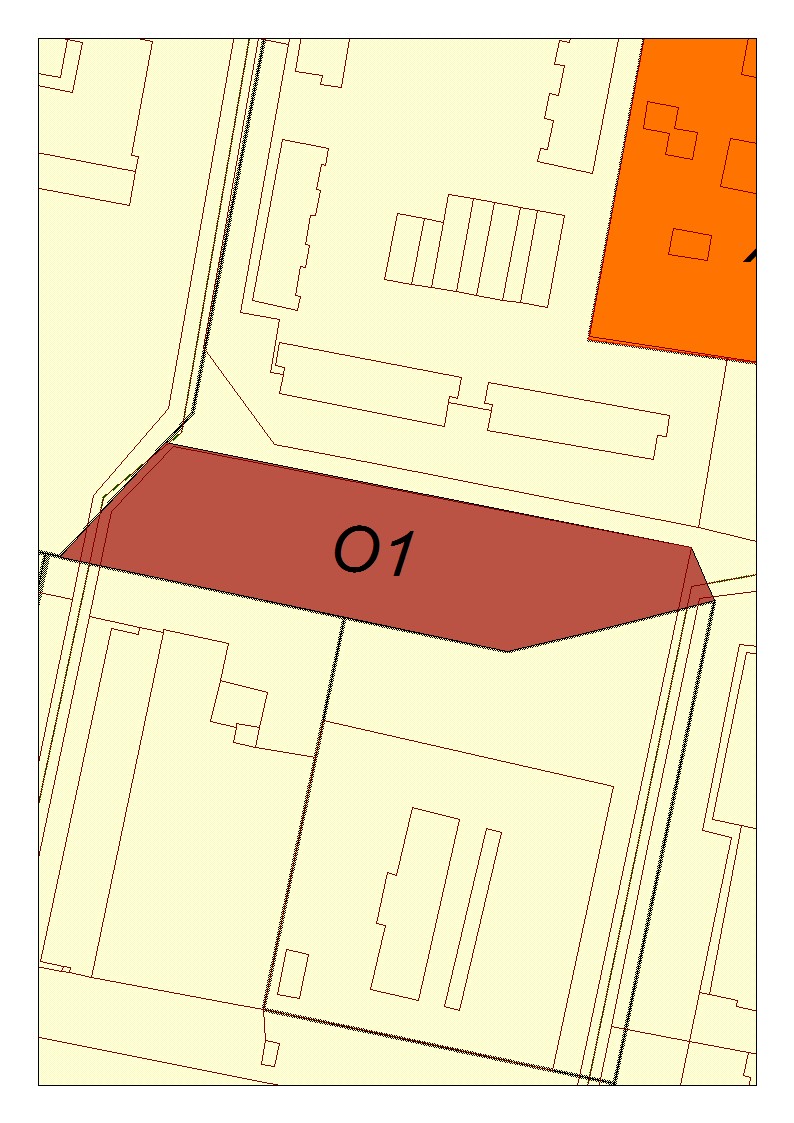 «О внесении изменений в Правила землепользования и застройки сельского поселения Подгорное муниципального района Кинель - Черкасский Самарской области, утвержденные решением Собрания представителей сельского поселения Подгорное от 25.12.2013 № 54»